Let Your Light so Shine:Teach the song: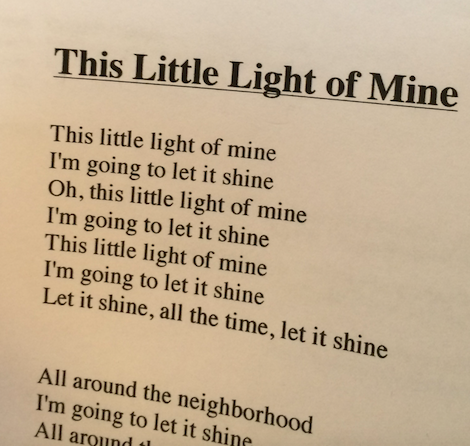 Make a candle to talk about shining of the light: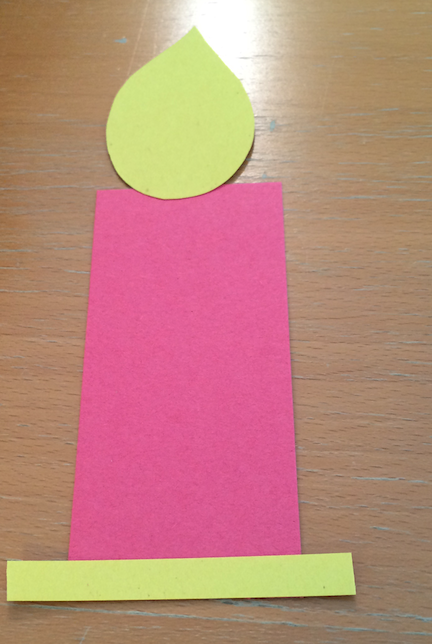 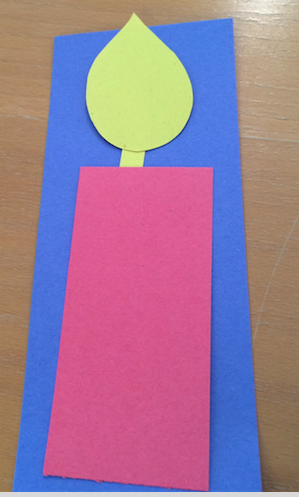 